                  Mes brevets de réussite                                             Je sais faire des puzzles de monstres	  -----------------------------------------------------------------------------------------------------------------------------------------------------------------------------------------------------------------------------------------------------------------------------------------------------------------------------------------------------       Mes brevets de réussite                                             Je sais faire des puzzles de monstres	  -----------------------------------------------------------------------------------------------------------------------------------------------------------------------------------------------------------------------------------------------------------------------------------------------------------------------------------------------------    Mes brevets de réussite                                             Je sais faire des puzzles de monstres	  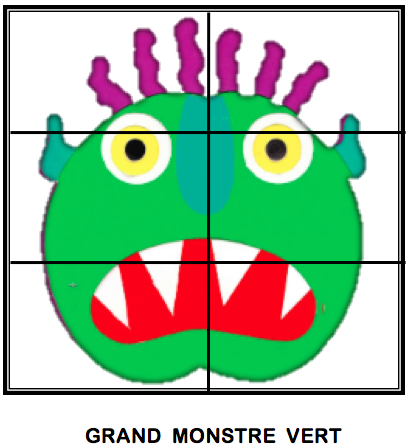 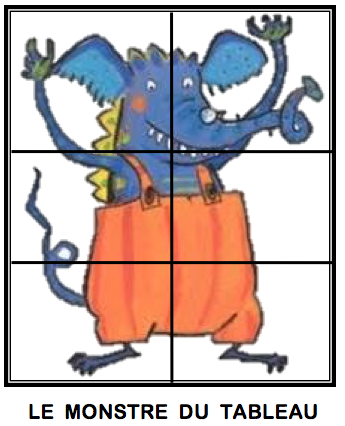 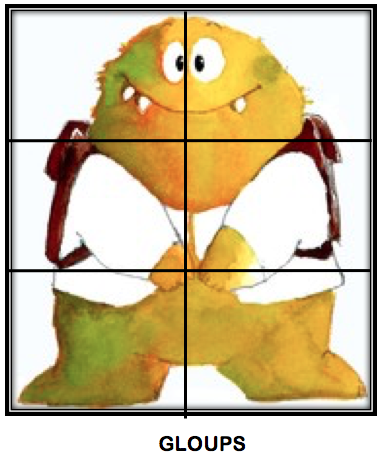 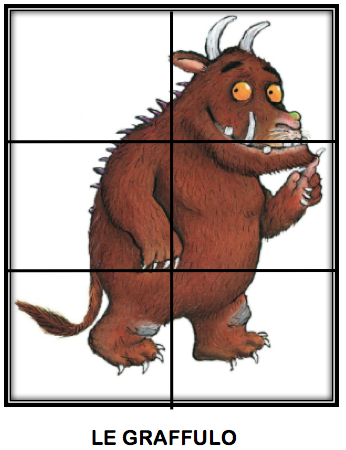 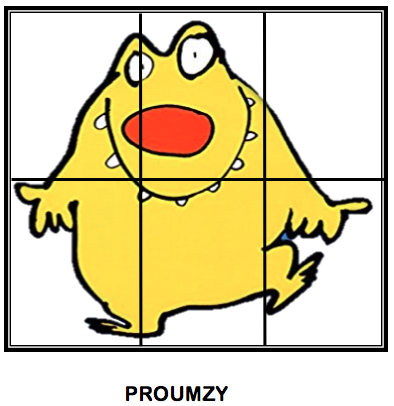 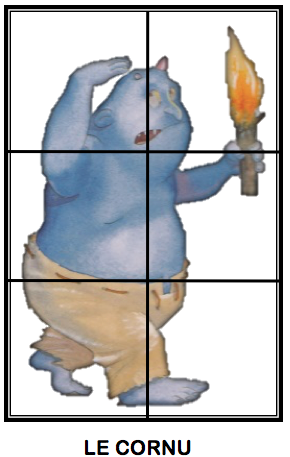 